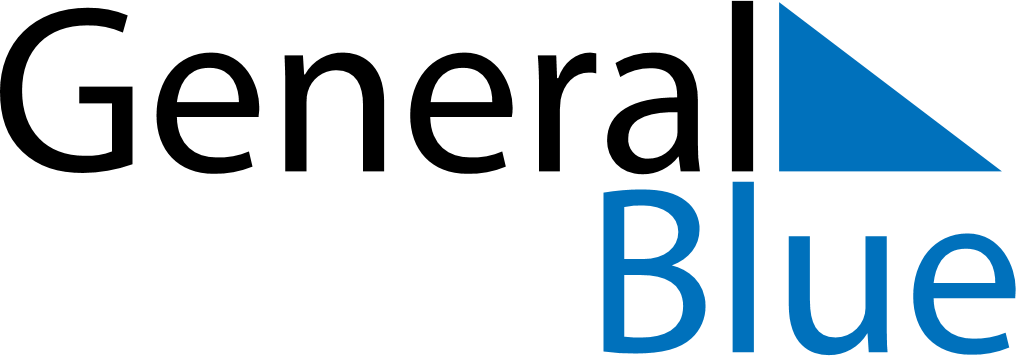 February 2026February 2026February 2026DenmarkDenmarkMondayTuesdayWednesdayThursdayFridaySaturdaySunday12345678910111213141516171819202122Fastelavn232425262728